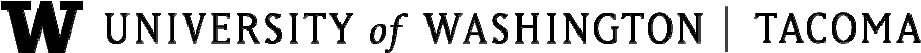 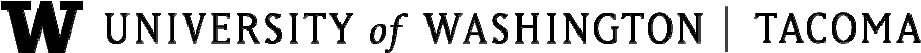 TP3: Review Committee RecommendationDate of Review Committee Meeting: Candidate for Tenure and/or Promotion: The above candidate is being reviewed for:	Tenure/promotion to Associate Professor	Promotion to Professor	Promotion to Associate Teaching Professor	Promotion to Teaching ProfessorA favorable recommendation requires a majority (i.e., >50%) of favorable votes out of the total number of eligible votes.By the above vote, the review committee recommends: Attached is a summary of the review committee members on the candidates teaching, scholarship (for tenure-track only), service, and prospects for future performance. The summary must fairly represent all the views expressed in the discussion of the candidate’s file, and must be shared with the eligible voting faculty. Review Committee Members:Upload completed form and summary to School’s AHR Folder on OneDrive.Updated 5/20/20Number of affirmative votesNumber of negative votesNumber of abstentionsNameRankSignature